CERTIFICADO DE FINALIZACIÓNEn reconocimiento aNOMBRE DEL ATLETA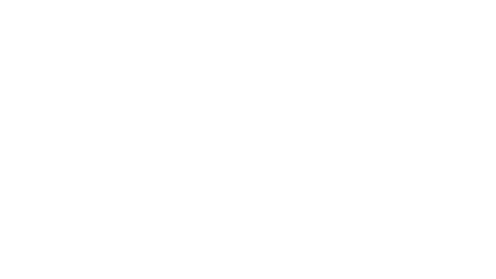 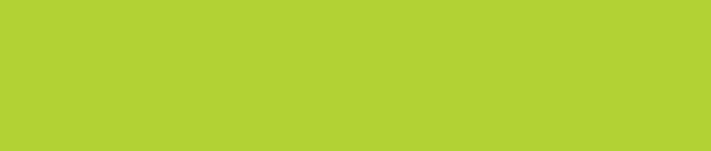 por completar con éxito el Entrenamiento de Capitán de Mejoramiento Físico de Olimpiadas Especiales y comprometerse a alentar y capacitar a sus compañeros de equipo para que estén saludables y en forma.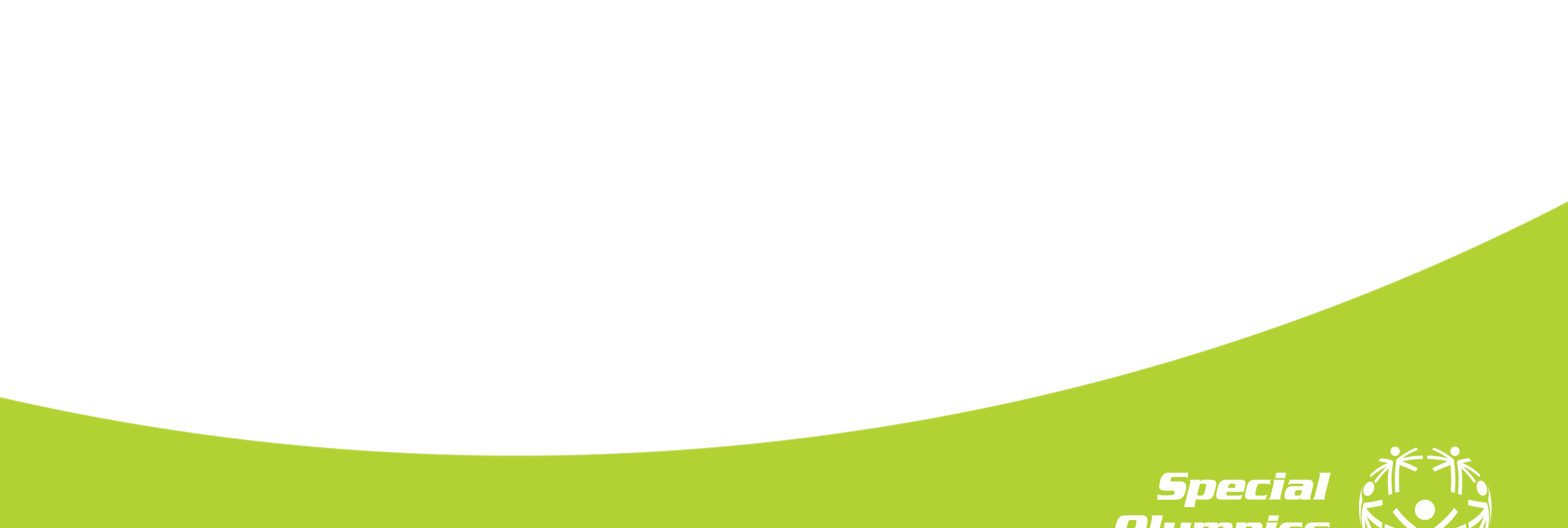 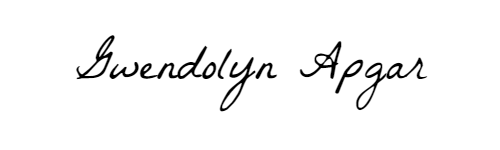 GWENDOLYN APGARManager, Fitness for Sports PerformanceSpecial Olympics InternationalSU NOMBRE AQUÍTítuloNombre del Programa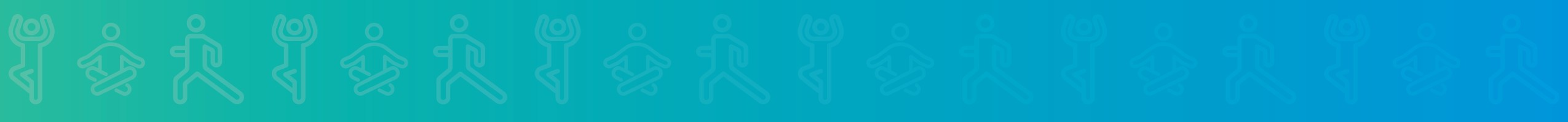 